Procedures listed on this form, unless performed in conjunction with a major procedure, are not risk adjusted or analyzed and are not mandatory to collect.If the Surgeon Participant chooses to track these cases, the following data set is recommended.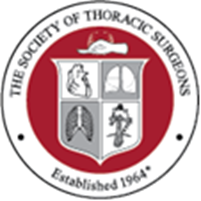 The Society of Thoracic SurgeonsGeneral Thoracic Surgery Database Non-Analyzed Procedure Data Collection FormVersion 2.41©2018 The Society of Thoracic SurgeonsRevised  5/5/2020A.  DemographicsA.  DemographicsA.  DemographicsA.  DemographicsA.  DemographicsA.  DemographicsA.  DemographicsA.  DemographicsA.  DemographicsA.  DemographicsPatient ID: ___________________PatID (80)Patient ID: ___________________PatID (80)Patient ID: ___________________PatID (80)Patient ID: ___________________PatID (80)Medical Record #:_________________ MedRecN (90)Medical Record #:_________________ MedRecN (90)Medical Record #:_________________ MedRecN (90)Medical Record #:_________________ MedRecN (90)First Name:__________________PatFName (100)First Name:__________________PatFName (100)Middle Name:____________PatMName(110)Middle Name:____________PatMName(110)Middle Name:____________PatMName(110)Last Name:___________________ PatLName (120)Last Name:___________________ PatLName (120)Last Name:___________________ PatLName (120)Last Name:___________________ PatLName (120)SSN#:______________ SSN (130)Patient participating in STS-related clinical trial: ClinTrial (140) None       Trial 1       Trial 2        Trial 3        Trial 4         Trial 5         Trial 6  (If not “None” →)         Clinical trial patient ID: _________________ ClinTrialPatID (150)Patient participating in STS-related clinical trial: ClinTrial (140) None       Trial 1       Trial 2        Trial 3        Trial 4         Trial 5         Trial 6  (If not “None” →)         Clinical trial patient ID: _________________ ClinTrialPatID (150)Patient participating in STS-related clinical trial: ClinTrial (140) None       Trial 1       Trial 2        Trial 3        Trial 4         Trial 5         Trial 6  (If not “None” →)         Clinical trial patient ID: _________________ ClinTrialPatID (150)Patient participating in STS-related clinical trial: ClinTrial (140) None       Trial 1       Trial 2        Trial 3        Trial 4         Trial 5         Trial 6  (If not “None” →)         Clinical trial patient ID: _________________ ClinTrialPatID (150)Patient participating in STS-related clinical trial: ClinTrial (140) None       Trial 1       Trial 2        Trial 3        Trial 4         Trial 5         Trial 6  (If not “None” →)         Clinical trial patient ID: _________________ ClinTrialPatID (150)Patient participating in STS-related clinical trial: ClinTrial (140) None       Trial 1       Trial 2        Trial 3        Trial 4         Trial 5         Trial 6  (If not “None” →)         Clinical trial patient ID: _________________ ClinTrialPatID (150)Patient participating in STS-related clinical trial: ClinTrial (140) None       Trial 1       Trial 2        Trial 3        Trial 4         Trial 5         Trial 6  (If not “None” →)         Clinical trial patient ID: _________________ ClinTrialPatID (150)Patient participating in STS-related clinical trial: ClinTrial (140) None       Trial 1       Trial 2        Trial 3        Trial 4         Trial 5         Trial 6  (If not “None” →)         Clinical trial patient ID: _________________ ClinTrialPatID (150)Patient participating in STS-related clinical trial: ClinTrial (140) None       Trial 1       Trial 2        Trial 3        Trial 4         Trial 5         Trial 6  (If not “None” →)         Clinical trial patient ID: _________________ ClinTrialPatID (150)Patient participating in STS-related clinical trial: ClinTrial (140) None       Trial 1       Trial 2        Trial 3        Trial 4         Trial 5         Trial 6  (If not “None” →)         Clinical trial patient ID: _________________ ClinTrialPatID (150)Date of Birth:____/____/______DOB (160)    (mm/dd/yyyy) Date of Birth:____/____/______DOB (160)    (mm/dd/yyyy) Date of Birth:____/____/______DOB (160)    (mm/dd/yyyy) Age: ________Age (170)Age: ________Age (170)Patient Postal Code:_________PostalCode (180)Patient Postal Code:_________PostalCode (180)Patient Postal Code:_________PostalCode (180)Gender:    Male     Female Gender (190)Gender:    Male     Female Gender (190)Is the Patient's Race Documented?  􀀀 Yes   􀀀 No   􀀀 Patient Declined to Disclose    RaceDocumented (200)Is the Patient's Race Documented?  􀀀 Yes   􀀀 No   􀀀 Patient Declined to Disclose    RaceDocumented (200)Is the Patient's Race Documented?  􀀀 Yes   􀀀 No   􀀀 Patient Declined to Disclose    RaceDocumented (200)Is the Patient's Race Documented?  􀀀 Yes   􀀀 No   􀀀 Patient Declined to Disclose    RaceDocumented (200)Is the Patient's Race Documented?  􀀀 Yes   􀀀 No   􀀀 Patient Declined to Disclose    RaceDocumented (200)Is the Patient's Race Documented?  􀀀 Yes   􀀀 No   􀀀 Patient Declined to Disclose    RaceDocumented (200)Is the Patient's Race Documented?  􀀀 Yes   􀀀 No   􀀀 Patient Declined to Disclose    RaceDocumented (200)Is the Patient's Race Documented?  􀀀 Yes   􀀀 No   􀀀 Patient Declined to Disclose    RaceDocumented (200)Is the Patient's Race Documented?  􀀀 Yes   􀀀 No   􀀀 Patient Declined to Disclose    RaceDocumented (200)Is the Patient's Race Documented?  􀀀 Yes   􀀀 No   􀀀 Patient Declined to Disclose    RaceDocumented (200)Race: If Yes select all that applyWhite/Caucasian                           Yes   NoRaceCaucasian (210)White/Caucasian                           Yes   NoRaceCaucasian (210)White/Caucasian                           Yes   NoRaceCaucasian (210)White/Caucasian                           Yes   NoRaceCaucasian (210)White/Caucasian                           Yes   NoRaceCaucasian (210)White/Caucasian                           Yes   NoRaceCaucasian (210)Black/African American                   Yes   NoRaceBlack (220)Black/African American                   Yes   NoRaceBlack (220)Black/African American                   Yes   NoRaceBlack (220)Asian                                              Yes   NoRaceAsian (230)Asian                                              Yes   NoRaceAsian (230)Asian                                              Yes   NoRaceAsian (230)Asian                                              Yes   NoRaceAsian (230)Asian                                              Yes   NoRaceAsian (230)Asian                                              Yes   NoRaceAsian (230)American Indian/Alaskan Native      Yes   NoRaceNativeAm (240)American Indian/Alaskan Native      Yes   NoRaceNativeAm (240)American Indian/Alaskan Native      Yes   NoRaceNativeAm (240)Native Hawaiian/Pacific Islander      Yes   No RacNativePacific (250)Native Hawaiian/Pacific Islander      Yes   No RacNativePacific (250)Native Hawaiian/Pacific Islander      Yes   No RacNativePacific (250)Native Hawaiian/Pacific Islander      Yes   No RacNativePacific (250)Native Hawaiian/Pacific Islander      Yes   No RacNativePacific (250)Native Hawaiian/Pacific Islander      Yes   No RacNativePacific (250)Other                                                Yes   NoRaceOther (260)Other                                                Yes   NoRaceOther (260)Other                                                Yes   NoRaceOther (260)Hispanic or Latino Ethnicity:               Yes   No    Not Documented   Ethnicity (270)Hispanic or Latino Ethnicity:               Yes   No    Not Documented   Ethnicity (270)Hispanic or Latino Ethnicity:               Yes   No    Not Documented   Ethnicity (270)Hispanic or Latino Ethnicity:               Yes   No    Not Documented   Ethnicity (270)Hispanic or Latino Ethnicity:               Yes   No    Not Documented   Ethnicity (270)Hispanic or Latino Ethnicity:               Yes   No    Not Documented   Ethnicity (270)Hispanic or Latino Ethnicity:               Yes   No    Not Documented   Ethnicity (270)Hispanic or Latino Ethnicity:               Yes   No    Not Documented   Ethnicity (270)Hispanic or Latino Ethnicity:               Yes   No    Not Documented   Ethnicity (270)Hispanic or Latino Ethnicity:               Yes   No    Not Documented   Ethnicity (270)B.  AdmissionB.  AdmissionB.  AdmissionB.  AdmissionAdmission Status:       Inpatient      Outpatient / ObservationAdmissionStat (280)Admission Status:       Inpatient      Outpatient / ObservationAdmissionStat (280)If Inpatient →      Admission Date: ____/___/_____AdmitDt (290)If Inpatient →      Admission Date: ____/___/_____AdmitDt (290)Payor: Indicate the Primary payor: PayorPrim (300)Payor: Indicate the Primary payor: PayorPrim (300)If Primary Payor is not None/Self→Indicate the Secondary (supplemental) payor: PayorSecond (320)If Primary Payor is not None/Self→Indicate the Secondary (supplemental) payor: PayorSecond (320) None/self Medicare              If Medicare → Fee For Service:  Yes  No PrimMCareFFS (310)  Medicaid Military Health Indian Health Service Correctional Facility State Specific Plan Other Government Insurance Commercial Health Insurance Health Maintenance Organization Non U.S. Plan None/self Medicare              If Medicare → Fee For Service:  Yes  No PrimMCareFFS (310)  Medicaid Military Health Indian Health Service Correctional Facility State Specific Plan Other Government Insurance Commercial Health Insurance Health Maintenance Organization Non U.S. Plan None/self Medicare              If Medicare → Fee For Service:  Yes  No SecondMCareFFS (330) Medicaid Military Health Indian Health Service Correctional Facility State Specific Plan Other Government Insurance Commercial Health Insurance Health Maintenance Organization Non U.S. Plan None/self Medicare              If Medicare → Fee For Service:  Yes  No SecondMCareFFS (330) Medicaid Military Health Indian Health Service Correctional Facility State Specific Plan Other Government Insurance Commercial Health Insurance Health Maintenance Organization Non U.S. PlanSurgeon Name:_________________________________Surgeon (340)Surgeon Name:_________________________________Surgeon (340)Surgeon’s National Provider ID:  _______________________SurgNPI (350)Surgeon’s National Provider ID:  _______________________SurgNPI (350)Taxpayer ID#: __________________________________TIN (360)Taxpayer ID#: __________________________________TIN (360)Hospital Name:______________________________________HospName (370)Hospital Name:______________________________________HospName (370)Hospital Postal Code:_________________HospZIP (380)Hospital Region:________ HospStat (390)Hospital Region:________ HospStat (390)Hospital’s National Provider ID:_______________________ HospNPI (400)D.  Diagnosis (Category of Disease)D.  Diagnosis (Category of Disease)D.  Diagnosis (Category of Disease)D.  Diagnosis (Category of Disease)Category of Disease:  Check both Primary and Secondary Diagnosis (Category of Disease) (ICD-9, ICD-10).  Indicate (circle) the Primary Diagnosis. CategoryPrim (1250)                            CategorySecond (1280)Category of Disease:  Check both Primary and Secondary Diagnosis (Category of Disease) (ICD-9, ICD-10).  Indicate (circle) the Primary Diagnosis. CategoryPrim (1250)                            CategorySecond (1280)Category of Disease:  Check both Primary and Secondary Diagnosis (Category of Disease) (ICD-9, ICD-10).  Indicate (circle) the Primary Diagnosis. CategoryPrim (1250)                            CategorySecond (1280)Category of Disease:  Check both Primary and Secondary Diagnosis (Category of Disease) (ICD-9, ICD-10).  Indicate (circle) the Primary Diagnosis. CategoryPrim (1250)                            CategorySecond (1280)Note: Diagnosis is based on final pathology report.Note: Diagnosis is based on final pathology report.Note: Diagnosis is based on final pathology report.Note: Diagnosis is based on final pathology report. No Secondary Diagnosis (for Category of Disease - Secondary field only) No Secondary Diagnosis (for Category of Disease - Secondary field only) No Secondary Diagnosis (for Category of Disease - Secondary field only) No Secondary Diagnosis (for Category of Disease - Secondary field only)Lung CancerLung CancerLung CancerLung Cancer Lung cancer, main bronchus, carina (162.2, C34.00) Lung cancer, main bronchus, carina (162.2, C34.00) Lung cancer, main bronchus, carina (162.2, C34.00) Lung cancer, lower lobe (162.5, C34.30) Lung cancer, upper lobe (162.3, C34.10) Lung cancer, upper lobe (162.3, C34.10) Lung cancer, upper lobe (162.3, C34.10) Lung cancer, location unspecified (162.9, C34.90) Lung cancer, middle lobe (162.4, C34.2) Lung cancer, middle lobe (162.4, C34.2) Lung cancer, middle lobe (162.4, C34.2) Lung tumor, metastatic (197.0, C78.00) Malignant neoplasm other parts of bronchus or lung (162.8, C34.8) Malignant neoplasm other parts of bronchus or lung (162.8, C34.8) Malignant neoplasm other parts of bronchus or lung (162.8, C34.8) Personal history of malignant neoplasm of bronchus and lung (V10.11, Z85.118) Neoplasm of uncertain behavior of trachea, bronchus and lung (235.7, DM38.1) Neoplasm of uncertain behavior of trachea, bronchus and lung (235.7, DM38.1) Neoplasm of uncertain behavior of trachea, bronchus and lung (235.7, DM38.1)Esophagus CancerEsophagus CancerEsophagus CancerEsophagus Cancer Esophageal cancer, esophagogastric junction (cardia) (151.0, C16.0) Esophageal cancer, esophagogastric junction (cardia) (151.0, C16.0) Esophageal cancer, esophagogastric junction (cardia) (151.0, C16.0) Malignant neo stomach unspecified (151.9, C16.9) Esophageal cancer, upper third (150.3, C15.3) Esophageal cancer, upper third (150.3, C15.3) Esophageal cancer, upper third (150.3, C15.3) Malignant neoplasm of the esophagus, unspecified (150.9, C15.9) Esophageal cancer, middle third (150.4, C15.4) Esophageal cancer, middle third (150.4, C15.4) Esophageal cancer, middle third (150.4, C15.4) Malignant other part esophagus, specified (150.8, C15.8) Esophageal cancer-lower third (150.5, C15.5) Esophageal cancer-lower third (150.5, C15.5) Esophageal cancer-lower third (150.5, C15.5)Thymus / Mediastinal MassThymus / Mediastinal MassThymus / Mediastinal MassThymus / Mediastinal Mass Anterior mediastinal tumor primary(germ cell cancer, seminoma) (164.2, C38.1) Anterior mediastinal tumor primary(germ cell cancer, seminoma) (164.2, C38.1) Anterior mediastinal tumor primary(germ cell cancer, seminoma) (164.2, C38.1) Anterior mediastinal tumor-thymus tumor (thymoma, thymic carcinoma) (164.0, C37) Anterior mediastinal tumor-metastatic (197.1, C78.1) Anterior mediastinal tumor-metastatic (197.1, C78.1) Anterior mediastinal tumor-metastatic (197.1, C78.1) Posterior mediastinal tumor-metastatic (197.1, C78.1) Posterior mediastinal malignant tumor- primary (164.3, C38.2) Posterior mediastinal malignant tumor- primary (164.3, C38.2) Posterior mediastinal malignant tumor- primary (164.3, C38.2) Neoplasm of uncertain behavior of pleura, thymus, mediastinum (235.8, D38.2-D38.4) Anterior mediastinal tumor-benign-(e.g., teratoma) (212.5, D15.2) Anterior mediastinal tumor-benign-(e.g., teratoma) (212.5, D15.2) Anterior mediastinal tumor-benign-(e.g., teratoma) (212.5, D15.2) Myasthenia gravis (358.0, G70.00)Trachea Trachea Trachea Trachea  Tracheal tumor, malignant (162.0, C33) Tracheal tumor, malignant (162.0, C33) Tracheal tumor, malignant (162.0, C33) Tracheal stenosis, congenital (748.3, Q32.1) Tracheal tumor, benign (212.2, D14.2) Tracheal tumor, benign (212.2, D14.2) Tracheal tumor, benign (212.2, D14.2) Subglottic stenosis-congenital (748.3, Q31.1) Tracheal tumor, metastatic (197.3, C78.30) Tracheal tumor, metastatic (197.3, C78.30) Tracheal tumor, metastatic (197.3, C78.30) Subglottic stenosis-acquired (post intubation) (478.74, J38.6) Tracheal stenosis, acquired (519.19, J39.8) Tracheal stenosis, acquired (519.19, J39.8) Tracheal stenosis, acquired (519.19, J39.8) Tracheostomy related stenosis (519.02, J95.03)Hiatal Hernia / GERDHiatal Hernia / GERDHiatal Hernia / GERDHiatal Hernia / GERD Esophageal reflux (GERD) (530.81, K21.9) Esophageal reflux (GERD) (530.81, K21.9) Esophageal reflux (GERD) (530.81, K21.9) Diaphragmatic hernia, with obstruction, without gangrene (552.3, K44.0) Reflux esophagitis (530.11, K21.0) Reflux esophagitis (530.11, K21.0) Reflux esophagitis (530.11, K21.0) Diaphragmatic hernia with gangrene (551.3, K44.1) Barrett’s esophagus (530.85, K22.70) Barrett’s esophagus (530.85, K22.70) Barrett’s esophagus (530.85, K22.70) Diaphragmatic hernia without obstruction or gangrene (553.3, K44.9) Barrett’s esophagus with  High Grade Dysplasia (530.85, K22.711) Barrett’s esophagus with  High Grade Dysplasia (530.85, K22.711) Barrett’s esophagus with  High Grade Dysplasia (530.85, K22.711)CardiovascularCardiovascularCardiovascularCardiovascular Abdominal aneurysm without rupture (441.4, I171.4) Abdominal aneurysm without rupture (441.4, I171.4) Abdominal aneurysm without rupture (441.4, I171.4) Pericarditis, constrictive (432.2, I31.1) Cardiac tamponade (423.3, I31.4) Cardiac tamponade (423.3, I31.4) Cardiac tamponade (423.3, I31.4) SVC Syndrome (459.2, I87.1) Pericardial effusion, malignant (198.89, C79.89) Pericardial effusion, malignant (198.89, C79.89) Pericardial effusion, malignant (198.89, C79.89) Unspecified disease of the pericardium (423.9, I31.9) Pericarditis with effusion (420.9, I30.9) Pericarditis with effusion (420.9, I30.9) Pericarditis with effusion (420.9, I30.9)Chest WallChest WallChest WallChest Wall Pectus carinatum (754.82, Q67.7) Pectus carinatum (754.82, Q67.7) Pectus carinatum (754.82, Q67.7) Sternal tumor, benign (213.3, D16.7) Pectus excavatum (754.81, Q67.6) Pectus excavatum (754.81, Q67.6) Pectus excavatum (754.81, Q67.6) Sternal tumor, malignant (170.3, C41.3) Rib tumor, benign-(e.g., fibrous dysplasia) (213.3, D16.7) Rib tumor, benign-(e.g., fibrous dysplasia) (213.3, D16.7) Rib tumor, benign-(e.g., fibrous dysplasia) (213.3, D16.7) Sternal tumor, metastatic (198.5, C79.51) Rib tumor, malignant-(e.g., osteosarcoma, chondrosarcoma) (170.3, C41.3) Rib tumor, malignant-(e.g., osteosarcoma, chondrosarcoma) (170.3, C41.3) Rib tumor, malignant-(e.g., osteosarcoma, chondrosarcoma) (170.3, C41.3) Thoracic outlet syndrome (353.0, G54.0) Rib tumor, metastatic (198.5, C79.51) Rib tumor, metastatic (198.5, C79.51) Rib tumor, metastatic (198.5, C79.51)DiaphragmDiaphragmDiaphragmDiaphragm Diaphragm tumor, benign (215.4, D21.3) Diaphragm tumor, benign (215.4, D21.3) Diaphragm tumor, benign (215.4, D21.3) Diaphragm tumor, metastatic (198.89, C79.89) Diaphragm tumor, malignant (171.4, C49.3) Diaphragm tumor, malignant (171.4, C49.3) Diaphragm tumor, malignant (171.4, C49.3) Diaphragmatic paralysis (519.4, J98.6)Esophagus - OtherEsophagus - OtherEsophagus - OtherEsophagus - Other Achalasia of esophagus (530.0, K22.0) Achalasia of esophagus (530.0, K22.0) Achalasia of esophagus (530.0, K22.0) Foreign body esophagus (935.1, T18.108a) Acquired absence of esophagus ( post esophagectomy) (V45.79, Z90.89) Acquired absence of esophagus ( post esophagectomy) (V45.79, Z90.89) Acquired absence of esophagus ( post esophagectomy) (V45.79, Z90.89) Gastric outlet obstruction, pyloric stenosis, acquired (537.0, K31.1) Dyskinesia/spasm of esophagus (530.5, K22.4) Dyskinesia/spasm of esophagus (530.5, K22.4) Dyskinesia/spasm of esophagus (530.5, K22.4) Mallory Weiss tear (530.7, K22.6) Epiphrenic diverticulum (530.6, K22.5) Epiphrenic diverticulum (530.6, K22.5) Epiphrenic diverticulum (530.6, K22.5) Stricture and stenosis of esophagus (530.3, K22.2) Esophageal perforation (530.4, K22.3) Esophageal perforation (530.4, K22.3) Esophageal perforation (530.4, K22.3) Tracheoesophageal fistula (530.84, J86.0) Esophageal stricture (530.3, K22.2) Esophageal stricture (530.3, K22.2) Esophageal stricture (530.3, K22.2) Ulcer esophagus with bleeding (530.21, K22.11) Esophageal tumor-benign (i.e., leiomyoma) (211.0, D13.0) Esophageal tumor-benign (i.e., leiomyoma) (211.0, D13.0) Esophageal tumor-benign (i.e., leiomyoma) (211.0, D13.0) Ulcer esophagus without bleeding (530.2, K22.10) Esophagitis (530.1, K20.9) Esophagitis (530.1, K20.9) Esophagitis (530.1, K20.9) Zenkers diverticulum (530.6, K22.5) Other disease of the esophagus (530.89, K22.8) Other disease of the esophagus (530.89, K22.8) Other disease of the esophagus (530.89, K22.8) Other digestive system complication (997.49, K91.XX)Lung – Other Lung – Other Lung – Other Lung – Other  Acute respiratory failure (518.81, J96.00) Acute respiratory failure (518.81, J96.00) Acute respiratory failure (518.81, J96.00) Lung tumor, benign (e.g., hamartoma) (212.3, D14.30) Aspergillosis (117.3, B44.9) Aspergillosis (117.3, B44.9) Aspergillosis (117.3, B44.9) Pneumonia (486.0, J18.9) Bronchiectasis (494.0, J47.9) Bronchiectasis (494.0, J47.9) Bronchiectasis (494.0, J47.9) Post inflammatory pulmonary fibrosis (515, J84.89) Cystic fibrosis with pulmonary manifestations (277.02, E84.0) Cystic fibrosis with pulmonary manifestations (277.02, E84.0) Cystic fibrosis with pulmonary manifestations (277.02, E84.0) Primary pulmonary hypertension ( 416.0, I 27.0) Emphysema (492.8, J43.8) Emphysema (492.8, J43.8) Emphysema (492.8, J43.8) Pulmonary insufficiency following surgery/trauma (ARDS) (518.5, J95.82) Emphysematous bleb (492.0, J43.9) Emphysematous bleb (492.0, J43.9) Emphysematous bleb (492.0, J43.9) Pulmonary sequestration (748.5, Q33.2) Lung abscess (513.0, J85.2) Lung abscess (513.0, J85.2) Lung abscess (513.0, J85.2) Transplanted lung complication(s) (996.84, T86.8XX) Interstitial lung disease/fibrosis (516.3, J84.1) Interstitial lung disease/fibrosis (516.3, J84.1) Interstitial lung disease/fibrosis (516.3, J84.1) Gangrene and necrosis of lung (513.0, J85.0) Pneumothorax (512.8, J93.1) Pneumothorax (512.8, J93.1) Pneumothorax (512.8, J93.1) Hemothorax (511.8, J94.2) Solitary pulmonary nodule (not a tumor, e.g., granuloma, subpleural lymph node, pulmonary infarct) (793.11, R91.1) Solitary pulmonary nodule (not a tumor, e.g., granuloma, subpleural lymph node, pulmonary infarct) (793.11, R91.1) Solitary pulmonary nodule (not a tumor, e.g., granuloma, subpleural lymph node, pulmonary infarct) (793.11, R91.1)MediastinumMediastinumMediastinumMediastinum Mediastinal nodes, metastatic (196.1, C77.1) Mediastinal nodes, metastatic (196.1, C77.1) Mediastinal nodes, metastatic (196.1, C77.1) Mediastinal cyst, Pericardial (519.3, J98.5) Benign neoplasm of thymus (212.6, D15.0) Benign neoplasm of thymus (212.6, D15.0) Benign neoplasm of thymus (212.6, D15.0) Mediastinal cyst, Thymic (519.3, J98.5) Lymphoma, intrathoracic (202.82, C85.92) Lymphoma, intrathoracic (202.82, C85.92) Lymphoma, intrathoracic (202.82, C85.92) Mediastinal nodes, benign (229.0, D36.0) Mediastinal abscess (513.1, J85.3) Mediastinal abscess (513.1, J85.3) Mediastinal abscess (513.1, J85.3) Mediastinitis (519.2, J98.5) Mediastinal cyst, Bronchogenic (519.3, J98.5) Mediastinal cyst, Bronchogenic (519.3, J98.5) Mediastinal cyst, Bronchogenic (519.3, J98.5) Posterior mediastinal tumor-benign(neurogenic)(212.5,D15.2) Mediastinal cyst, Foregut duplication (519.3, J98.5) Mediastinal cyst, Foregut duplication (519.3, J98.5) Mediastinal cyst, Foregut duplication (519.3, J98.5) Unspecified disease of thymus gland (254.9, E32.9)PleuraPleuraPleuraPleura Empyema with fistula (510.0, J86.0) Empyema with fistula (510.0, J86.0) Empyema with fistula (510.0, J86.0) Pleural thickening (511.0, J94.9) Empyema without fistula (510.9, J86.9) Empyema without fistula (510.9, J86.9) Empyema without fistula (510.9, J86.9) Pleural tumor, benign (212.4, D19.0) Empyema, tuberculosis (A15.6) Empyema, tuberculosis (A15.6) Empyema, tuberculosis (A15.6) Pleural tumor, metastatic (197.2, C78.2) Pleural effusion, infected- (empyema) (511.1, J86.9) Pleural effusion, infected- (empyema) (511.1, J86.9) Pleural effusion, infected- (empyema) (511.1, J86.9) Malignant neoplasm other specified sites of pleura (163.8, C38.4) Pleural effusion, malignant (197.2, C78.2) Pleural effusion, malignant (197.2, C78.2) Pleural effusion, malignant (197.2, C78.2) Malignant tumor of pleura, unspecified (e.g., mesothelioma) (163.9, C45) Pleural effusion sterile (511.9, J90) Pleural effusion sterile (511.9, J90) Pleural effusion sterile (511.9, J90) Pleural effusion, TB; (Tuberculous pleurisy) (012.0, A15.6) Pleural effusion, other specified, except TB (511.89, J90) Pleural effusion, other specified, except TB (511.89, J90) Pleural effusion, other specified, except TB (511.89, J90)ThyroidThyroidThyroidThyroid Goiter, nodular (241.9, E04.9) Goiter, nodular (241.9, E04.9) Goiter, nodular (241.9, E04.9) Thyroid neoplasm, malignant (193.0, C73) Thyroid neoplasm, benign (226.0, D34) Thyroid neoplasm, benign (226.0, D34) Thyroid neoplasm, benign (226.0, D34)Trachea & LarynxTrachea & LarynxTrachea & LarynxTrachea & Larynx Dysphagia, unspecified (787.2, R13.10) Dysphagia, unspecified (787.2, R13.10) Dysphagia, unspecified (787.2, R13.10) Vocal cord paralysis unspecified (478.3, J38.00) Tracheomalacia-congenital (748.3, Q32.0) Tracheomalacia-congenital (748.3, Q32.0) Tracheomalacia-congenital (748.3, Q32.0) Vocal cord paralysis , unilateral (478.31, J38.01) Tracheomalacia-acquired (519.1, J39.8) Tracheomalacia-acquired (519.1, J39.8) Tracheomalacia-acquired (519.1, J39.8) Vocal cord paralysis,  bilateral (478.33, J38.02) Tracheostomy-hemorrhage (519.09, J95.01) Tracheostomy-hemorrhage (519.09, J95.01) Tracheostomy-hemorrhage (519.09, J95.01)TraumaTraumaTraumaTrauma Flail chest (807.4, S22.5xxa) Flail chest (807.4, S22.5xxa) Flail chest (807.4, S22.5xxa) Sternal fracture (807.2, S22.20xa) Rib fracture (807.0, S22.39xa) Rib fracture (807.0, S22.39xa) Rib fracture (807.0, S22.39xa) Tracheal injury (807.5, S12.8xxa) Rib fractures, multiple (807.0, S22.49xa) Rib fractures, multiple (807.0, S22.49xa) Rib fractures, multiple (807.0, S22.49xa) Traumatic pneumothorax (860.0, S27.0xxa)MiscellaneousMiscellaneousMiscellaneousMiscellaneous Abnormal radiologic finding (793.1, R91) Abnormal radiologic finding (793.1, R91) Abnormal radiologic finding (793.1, R91) Other non-infectious disorders of lymphatic channels (457.8, I89.8) Chronic airway obstruction not elsewhere classified (496, J44.9) Chronic airway obstruction not elsewhere classified (496, J44.9) Chronic airway obstruction not elsewhere classified (496, J44.9) Malignant neoplasm of connective tissue and other soft tissue of the thorax (171.4, C49.3) Chylothorax (457.8, 189.8)  Chylothorax (457.8, 189.8)  Chylothorax (457.8, 189.8)  Malignant poorly differentiated neuroendocrine carcinoma, any site (209.3, C74.1) Disruption of internal operation, surgical wound (998.31, T81.32XA) Disruption of internal operation, surgical wound (998.31, T81.32XA) Disruption of internal operation, surgical wound (998.31, T81.32XA) Non-healing surgical wound (998.83, T81.89XA) Hemorrhage complicating a procedure (998.11, multiple codes) Hemorrhage complicating a procedure (998.11, multiple codes) Hemorrhage complicating a procedure (998.11, multiple codes) Other post- op infection (998.59, T81.4XXA) Hematoma complicating a procedure (998.12, multiple codes) Hematoma complicating a procedure (998.12, multiple codes) Hematoma complicating a procedure (998.12, multiple codes) Persistent post-op fistula not otherwise classified (998.6, T81.83XA) Hemoptysis unspecified (786.3, R04.2) Hemoptysis unspecified (786.3, R04.2) Hemoptysis unspecified (786.3, R04.2) Post-operative air leak (512.2, J95.812) Hyperhidrosis, focal axilla (705.21, L74.510) Hyperhidrosis, focal axilla (705.21, L74.510) Hyperhidrosis, focal axilla (705.21, L74.510) Secondary malignant neoplasm of other specified sites (198.89, C79.89) Hyperhidrosis, focal, face (705.21, L74.511) Hyperhidrosis, focal, face (705.21, L74.511) Hyperhidrosis, focal, face (705.21, L74.511) Shortness of breath (786.05, R06.02) Hyperhidrosis, focal, palms (705.21, L74.512) Hyperhidrosis, focal, palms (705.21, L74.512) Hyperhidrosis, focal, palms (705.21, L74.512) Swelling, mass or lump in chest (786.6, R22.2) Lymphadenopathy (785.6, R59.9) Lymphadenopathy (785.6, R59.9) Lymphadenopathy (785.6, R59.9) Other unlisted category of diseaseOther Primary Specify: CategoryPrimOth (1260)If diagnosis not listed, free text here:__________________________________________________If diagnosis not listed, free text here:__________________________________________________If diagnosis not listed, free text here:__________________________________________________Other Primary ICD:CategoryPrimOthICD (1270)Enter ICD-9 or ICD-10 of unlisted primary diagnosis, if known:______________________________Enter ICD-9 or ICD-10 of unlisted primary diagnosis, if known:______________________________Enter ICD-9 or ICD-10 of unlisted primary diagnosis, if known:______________________________Secondary, Other Secondary Specify: CategorySecondOth (1290)Secondary, Other Secondary Specify: CategorySecondOth (1290)If secondary diagnosis not listed, free text here:____________________________________If secondary diagnosis not listed, free text here:____________________________________Secondary, Other Secondary ICD: CategorySecondOthICD (1300)Enter ICD-9 or ICD-10 of unlisted secondary diagnosis, if known :____________________________Enter ICD-9 or ICD-10 of unlisted secondary diagnosis, if known :____________________________Enter ICD-9 or ICD-10 of unlisted secondary diagnosis, if known :____________________________E.  OperativeE.  OperativeE.  OperativeE.  OperativeDate of Surgery:______/______/_______ SurgDt (1310)Date of Surgery:______/______/_______ SurgDt (1310)Date of Surgery:______/______/_______ SurgDt (1310)Date of Surgery:______/______/_______ SurgDt (1310)Status of Operation Status (1400)Status of Operation Status (1400) Emergent      Urgent      Elective    Palliative Emergent      Urgent      Elective    PalliativeDid the patient have a laboratory confirmed diagnosis of Covid-19?    TempCode (4080)                                                                      No (Harvest Code 10)                                                                                         Yes, prior to hospitalization for this surgery (Harvest Code 11)                                                                                         Yes, in hospital prior to surgery (Harvest 12)                                                                                         Yes, in hospital after surgery (Harvest Code 13)                                                                                          Yes, after discharge within 30 days of surgery (Harvest Code 14)Did the patient have a laboratory confirmed diagnosis of Covid-19?    TempCode (4080)                                                                      No (Harvest Code 10)                                                                                         Yes, prior to hospitalization for this surgery (Harvest Code 11)                                                                                         Yes, in hospital prior to surgery (Harvest 12)                                                                                         Yes, in hospital after surgery (Harvest Code 13)                                                                                          Yes, after discharge within 30 days of surgery (Harvest Code 14)Did the patient have a laboratory confirmed diagnosis of Covid-19?    TempCode (4080)                                                                      No (Harvest Code 10)                                                                                         Yes, prior to hospitalization for this surgery (Harvest Code 11)                                                                                         Yes, in hospital prior to surgery (Harvest 12)                                                                                         Yes, in hospital after surgery (Harvest Code 13)                                                                                          Yes, after discharge within 30 days of surgery (Harvest Code 14)Did the patient have a laboratory confirmed diagnosis of Covid-19?    TempCode (4080)                                                                      No (Harvest Code 10)                                                                                         Yes, prior to hospitalization for this surgery (Harvest Code 11)                                                                                         Yes, in hospital prior to surgery (Harvest 12)                                                                                         Yes, in hospital after surgery (Harvest Code 13)                                                                                          Yes, after discharge within 30 days of surgery (Harvest Code 14)Date of Positive Covid-19 Test (closest to OR date)  ______/______/______ (mm/dd/yyyy) TempDt (4070)Date of Positive Covid-19 Test (closest to OR date)  ______/______/______ (mm/dd/yyyy) TempDt (4070)Date of Positive Covid-19 Test (closest to OR date)  ______/______/______ (mm/dd/yyyy) TempDt (4070)Date of Positive Covid-19 Test (closest to OR date)  ______/______/______ (mm/dd/yyyy) TempDt (4070)Check ALL of the procedures performed.    Indicate (circle) the Primary Procedure. Proc (1490)                                                            Primary (1500)Check ALL of the procedures performed.    Indicate (circle) the Primary Procedure. Proc (1490)                                                            Primary (1500)Check ALL of the procedures performed.    Indicate (circle) the Primary Procedure. Proc (1490)                                                            Primary (1500)Check ALL of the procedures performed.    Indicate (circle) the Primary Procedure. Proc (1490)                                                            Primary (1500)Non-analyzed ProceduresNon-analyzed ProceduresNon-analyzed ProceduresNon-analyzed ProceduresTrachea, Bronchi, LarynxTrachea, Bronchi, LarynxTrachea, Bronchi, LarynxTrachea, Bronchi, Larynx Laryngectomy, partial (31370) Laryngectomy, partial (31370) Tracheostomy replacement (tube change) prior to est. of fistula tract (31502) Tracheostomy replacement (tube change) prior to est. of fistula tract (31502) Tracheal wound or injury suture repair; cervical (31800) Tracheal wound or injury suture repair; cervical (31800) Tracheostomy, planned (31600) Tracheostomy, planned (31600) Tracheal wound or injury suture repair; intrathoracic (31805) Tracheal wound or injury suture repair; intrathoracic (31805) Tracheostomy revision simple, without flap (31613) Tracheostomy revision simple, without flap (31613) Unlisted procedure, trachea, bronchi (31899) Unlisted procedure, trachea, bronchi (31899) Tracheostomy revision complex, with flap (31614) Tracheostomy revision complex, with flap (31614) Bronchopleural fistula closure (32906) Bronchopleural fistula closure (32906) Tracheoplasty; cervical (31750) Tracheoplasty; cervical (31750) Bronchogenic cyst  removal Bronchogenic cyst  removal Tracheoplasty; intrathoracic (31760) Tracheoplasty; intrathoracic (31760) Bronchial laceration suture Bronchial laceration suture Bronchial sleeve resection Bronchial sleeve resection Bronchoplasty, graft repair (31770) Bronchoplasty, graft repair (31770) Tracheostomy mediastinal Tracheostomy mediastinal Bronchoplasty; excision stenosis and anastomosis (31775) Bronchoplasty; excision stenosis and anastomosis (31775) Rigid stent removal Rigid stent removalBronchoscopyBronchoscopyBronchoscopyBronchoscopy Tracheobronchoscopy through established tracheostomy incision (31615) Tracheobronchoscopy through established tracheostomy incision (31615) Bronchoscopy, with transbronchial lung biopsy(s), each additional lobe (31632) Bronchoscopy, with transbronchial lung biopsy(s), each additional lobe (31632) Endobronchial ultrasound (EBUS) during bronchoscopy diagnostic or therapeutic intervention(s) (31620) Endobronchial ultrasound (EBUS) during bronchoscopy diagnostic or therapeutic intervention(s) (31620) Bronchoscopy, with transbronchial needle aspiration biopsy(s), each additional lobe (31633) Bronchoscopy, with transbronchial needle aspiration biopsy(s), each additional lobe (31633) Bronchoscopy, diagnostic, with or without cell washing  (31622) Bronchoscopy, diagnostic, with or without cell washing  (31622) Bronchoscopy, with removal of foreign body (31635) Bronchoscopy, with removal of foreign body (31635) Bronchoscopy, with brushing or protected brushings (31623) Bronchoscopy, with brushing or protected brushings (31623) Bronchoscopy, with placement of bronchial stent(s) (includes tracheal/bronchial dilation as required), initial bronchus (31636) Bronchoscopy, with placement of bronchial stent(s) (includes tracheal/bronchial dilation as required), initial bronchus (31636) Bronchoscopy, with bronchial alveolar lavage (BAL) (31624) Bronchoscopy, with bronchial alveolar lavage (BAL) (31624) Bronchoscopy, each additional major bronchus stented  (31637) Bronchoscopy, each additional major bronchus stented  (31637) Bronchoscopy, with bronchial or endobronchial biopsy(s), single or multiple sites (31625) Bronchoscopy, with bronchial or endobronchial biopsy(s), single or multiple sites (31625) Bronchoscopy, with revision of tracheal or bronchial stent inserted at previous session  (31638) Bronchoscopy, with revision of tracheal or bronchial stent inserted at previous session  (31638) Bronchoscopy, with placement of Fiducial markers (31626) Bronchoscopy, with placement of Fiducial markers (31626) Bronchoscopy, with excision of tumor (31640) Bronchoscopy, with excision of tumor (31640) Bronchoscopy, navigational (31627) Bronchoscopy, navigational (31627) Bronchoscopy, with destruction of tumor or relief of stenosis by any method other than excision (e.g., laser therapy) (31641) Bronchoscopy, with destruction of tumor or relief of stenosis by any method other than excision (e.g., laser therapy) (31641) Bronchoscopy, with transbronchial lung biopsy(s), single lobe (31628) Bronchoscopy, with transbronchial lung biopsy(s), single lobe (31628) Bronchoscopy, with placement of catheter(s) for intracavitary radioelement application (31643) Bronchoscopy, with placement of catheter(s) for intracavitary radioelement application (31643) Bronchoscopy, with transbronchial needle aspiration biopsy(s) (31629) Bronchoscopy, with transbronchial needle aspiration biopsy(s) (31629) Bronchoscopy, with therapeutic aspiration of tracheobronchial tree, initial (drainage of lung abscess)  (31645) Bronchoscopy, with therapeutic aspiration of tracheobronchial tree, initial (drainage of lung abscess)  (31645) Bronchoscopy, with tracheal/bronchial dilation or closed reduction of fracture (31630) Bronchoscopy, with tracheal/bronchial dilation or closed reduction of fracture (31630) Bronchoscopy, with therapeutic aspiration of tracheobronchial tree, subsequent (31646) Bronchoscopy, with therapeutic aspiration of tracheobronchial tree, subsequent (31646) Bronchoscopy, with placement of tracheal stent(s) (includes tracheal/bronchial dilation as required) (31631) Bronchoscopy, with placement of tracheal stent(s) (includes tracheal/bronchial dilation as required) (31631)Pleural Space and LungPleural Space and LungPleural Space and LungPleural Space and Lung Thoracostomy; with rib resection for empyema (32035) Thoracostomy; with rib resection for empyema (32035) Insertion indwelling tunneled pleural catheter (32550) Insertion indwelling tunneled pleural catheter (32550) Thoracostomy; with open flap drainage for empyema (32036) Thoracostomy; with open flap drainage for empyema (32036) Thoracoscopy, diagnostic lungs and pleural space, without biopsy (32601) Thoracoscopy, diagnostic lungs and pleural space, without biopsy (32601) Thoracotomy with biopsy(s) lung infiltrate(s) (e.g. wedge), unilateral (32096) Thoracotomy with biopsy(s) lung infiltrate(s) (e.g. wedge), unilateral (32096) Thoracoscopy, diagnostic; with biopsy(s) of lung infiltrate(s) (e.g. wedge), unilateral (32607) Thoracoscopy, diagnostic; with biopsy(s) of lung infiltrate(s) (e.g. wedge), unilateral (32607) Thoracotomy with biopsy(s) lung nodule(s) or masses (e.g. incisional), unilateral (32097) Thoracotomy with biopsy(s) lung nodule(s) or masses (e.g. incisional), unilateral (32097) Thoracoscopy, diagnostic; with biopsy(s) of lung nodule(s) or mass(es) (eg incisional), unilateral (32608) Thoracoscopy, diagnostic; with biopsy(s) of lung nodule(s) or mass(es) (eg incisional), unilateral (32608) Thoracotomy with biopsy(s)  of pleura (32098) Thoracotomy with biopsy(s)  of pleura (32098) Thoracoscopy, diagnostic; with biopsy(s) of pleura (32609) Thoracoscopy, diagnostic; with biopsy(s) of pleura (32609) Thoracotomy, with exploration (32100) Thoracotomy, with exploration (32100) Thoracoscopy, surgical; with pleurodesis (e.g., mechanical or chemical) (32650) Thoracoscopy, surgical; with pleurodesis (e.g., mechanical or chemical) (32650) Thoracotomy, major; with control of traumatic hemorrhage and/or repair of lung tear (32110) Thoracotomy, major; with control of traumatic hemorrhage and/or repair of lung tear (32110) Thoracoscopy, surgical; with partial pulmonary decortication (32651) Thoracoscopy, surgical; with partial pulmonary decortication (32651) Thoracotomy, major; for postoperative complications (32120) Thoracotomy, major; for postoperative complications (32120) Thoracoscopy, surgical; with total pulmonary decortication (32652) Thoracoscopy, surgical; with total pulmonary decortication (32652) Thoracotomy with open intrapleural pneumolysis (32124) Thoracotomy with open intrapleural pneumolysis (32124) Thoracoscopy, surgical; with removal of intrapleural foreign body or fibrin deposit (32653) Thoracoscopy, surgical; with removal of intrapleural foreign body or fibrin deposit (32653) Thoracotomy, major; with cyst(s) removal, with or without a pleural procedure (32140) Thoracotomy, major; with cyst(s) removal, with or without a pleural procedure (32140) Thoracoscopy, surgical; with control of traumatic hemorrhage (32654) Thoracoscopy, surgical; with control of traumatic hemorrhage (32654) Thoracotomy, major; with excision-plication of bullae, with or without any pleural procedure (32141) Thoracotomy, major; with excision-plication of bullae, with or without any pleural procedure (32141) Thoracoscopy, surgical; with excision-plication of bullae, including any pleural procedure (32655) Thoracoscopy, surgical; with excision-plication of bullae, including any pleural procedure (32655) Thoracotomy, major; with removal of intrapleural foreign body or hematoma (32150) Thoracotomy, major; with removal of intrapleural foreign body or hematoma (32150) Thoracoscopy, surgical; with parietal pleurectomy (32656) Thoracoscopy, surgical; with parietal pleurectomy (32656) Thoracotomy with cardiac massage (32160) Thoracotomy with cardiac massage (32160) Thoracoscopy with resection-plication for emphysematous lung (bullous or non-bullous) for lung volume reduction-  LVRS, unilateral including any pleural procedure (32672) Thoracoscopy with resection-plication for emphysematous lung (bullous or non-bullous) for lung volume reduction-  LVRS, unilateral including any pleural procedure (32672) Decortication, pulmonary, total (32220) Decortication, pulmonary, total (32220) Repair lung hernia through chest wall (32800) Repair lung hernia through chest wall (32800) Pleural scarification for repeat pneumothorax (32215) Pleural scarification for repeat pneumothorax (32215) Closure of chest wall following open flap drainage for empyema (Clagett type procedure) (32810) Closure of chest wall following open flap drainage for empyema (Clagett type procedure) (32810) Decortication, pulmonary, partial (32225) Decortication, pulmonary, partial (32225) Total lung lavage (for alveolar proteinosis) (32997) Total lung lavage (for alveolar proteinosis) (32997) Pleurectomy, parietal (32310) Pleurectomy, parietal (32310) Radio-frequency ablation (RFA) lung tumor (32998) Radio-frequency ablation (RFA) lung tumor (32998) Decortication and parietal pleurectomy (32320) Decortication and parietal pleurectomy (32320) Removal of lung, total pneumonectomy; extrapleural (32445) Removal of lung, total pneumonectomy; extrapleural (32445) Removal of lung, excision-plication of emphysematous lung(s) for lung volume reduction (LVRS) (32491) Removal of lung, excision-plication of emphysematous lung(s) for lung volume reduction (LVRS) (32491) Unlisted procedure, lung (32999) Unlisted procedure, lung (32999)Lung Other ProceduresLung Other ProceduresLung Other ProceduresLung Other Procedures Open closure of major bronchial fistula (32815) Open closure of major bronchial fistula (32815) Double lung transplant (32853) Double lung transplant (32853) Single lung transplant (32851) Single lung transplant (32851) Double lung transplant with CPB (32854) Double lung transplant with CPB (32854) Single lung transplant with CPB (32852) Single lung transplant with CPB (32852) Thoracoplasty with closure of bronchopleural fistula (32906) Thoracoplasty with closure of bronchopleural fistula (32906)Mediastinum and DiaphragmMediastinum and DiaphragmMediastinum and DiaphragmMediastinum and Diaphragm Thoracoscopy, diagnostic; mediastinal space, with biopsy (32606) Thoracoscopy, diagnostic; mediastinal space, with biopsy (32606) Diaphragmatic hernia repair (other than neonatal), traumatic; acute (39540) Diaphragmatic hernia repair (other than neonatal), traumatic; acute (39540) Mediastinotomy with exploration or biopsy; cervical approach (39000) Mediastinotomy with exploration or biopsy; cervical approach (39000) Diaphragmatic hernia repair (other than neonatal), traumatic; chronic (39541) Diaphragmatic hernia repair (other than neonatal), traumatic; chronic (39541) Mediastinotomy with exploration or biopsy; transthoracic approach (39010) Mediastinotomy with exploration or biopsy; transthoracic approach (39010) Diaphragm imbrication (i.e., plication) of  (39545) Diaphragm imbrication (i.e., plication) of  (39545) Mediastinal cyst, excision, open, Transthoracic approach (39200) Mediastinal cyst, excision, open, Transthoracic approach (39200) Diaphragm; resection with simple repair (e.g., primary suture) (39560) Diaphragm; resection with simple repair (e.g., primary suture) (39560) Mediastinoscopy, with or without biopsy (39400) Mediastinoscopy, with or without biopsy (39400) Diaphragm; resection with complex repair (e.g., prosthetic material, local muscle flap) (39561) Diaphragm; resection with complex repair (e.g., prosthetic material, local muscle flap) (39561) Unlisted procedure, mediastinum (39499) Unlisted procedure, mediastinum (39499) Unlisted procedure, diaphragm (39599) Unlisted procedure, diaphragm (39599) Diaphragm, laceration repair, any approach (39501) Diaphragm, laceration repair, any approach (39501)EsophagoscopyEsophagoscopyEsophagoscopyEsophagoscopy Esophagoscopy (43200) Esophagoscopy (43200) Upper gastrointestinal endoscopy with endoscopic ultrasound examination limited to the esophagus (43237) Upper gastrointestinal endoscopy with endoscopic ultrasound examination limited to the esophagus (43237) Esophagoscopy with biopsy (43202) Esophagoscopy with biopsy (43202) Upper gastrointestinal endoscopy with transendoscopic ultrasound-guided FNA (43238) Upper gastrointestinal endoscopy with transendoscopic ultrasound-guided FNA (43238) Esophagoscopy with removal of foreign body (43215) Esophagoscopy with removal of foreign body (43215) Upper gastrointestinal endoscopy with biopsy (43239) Upper gastrointestinal endoscopy with biopsy (43239) Esophagoscopy with insertion of  stent (43219) Esophagoscopy with insertion of  stent (43219) Upper gastrointestinal endoscopy with dilation of gastric outlet for obstruction (43245) Upper gastrointestinal endoscopy with dilation of gastric outlet for obstruction (43245) Esophagoscopy with balloon dilation (43220) Esophagoscopy with balloon dilation (43220) Upper gastrointestinal endoscopy with directed placement of percutaneous gastrostomy tube (43246) Upper gastrointestinal endoscopy with directed placement of percutaneous gastrostomy tube (43246) Esophagoscopy with insertion of guide wire followed by dilation over guide wire (43226) Esophagoscopy with insertion of guide wire followed by dilation over guide wire (43226) Upper gastrointestinal endoscopy with removal of foreign body (43247) Upper gastrointestinal endoscopy with removal of foreign body (43247) Esophagoscopy with ablation of tumor (43228) Esophagoscopy with ablation of tumor (43228) Upper gastrointestinal endoscopy with insertion of guide wire followed by dilation of esophagus (43248) Upper gastrointestinal endoscopy with insertion of guide wire followed by dilation of esophagus (43248) Esophagoscopy with endoscopic ultrasound examination (EUS) (43231) Esophagoscopy with endoscopic ultrasound examination (EUS) (43231) Upper gastrointestinal endoscopy with balloon dilation of esophagus (43249) Upper gastrointestinal endoscopy with balloon dilation of esophagus (43249) Esophagoscopy with transendoscopic ultrasound-guided  fine needle aspiration (43232) Esophagoscopy with transendoscopic ultrasound-guided  fine needle aspiration (43232) Upper gastrointestinal endoscopy with transendoscopic stent placement (43256) Upper gastrointestinal endoscopy with transendoscopic stent placement (43256) Upper gastrointestinal endoscopy, diagnostic  (43235) Upper gastrointestinal endoscopy, diagnostic  (43235) Upper gastrointestinal endoscopy with ablation of tumor (43258) Upper gastrointestinal endoscopy with ablation of tumor (43258)Esophagus Other ProceduresEsophagus Other ProceduresEsophagus Other ProceduresEsophagus Other Procedures Thoracoscopy, surgical; with esophagomyotomy (Heller type) (32665) Thoracoscopy, surgical; with esophagomyotomy (Heller type) (32665) Esophagostomy, fistulization of esophagus, external; cervical approach (43352) Esophagostomy, fistulization of esophagus, external; cervical approach (43352) Cricopharyngeal myotomy (43030) Cricopharyngeal myotomy (43030) Gastrointestinal reconstruction for previous esophagectomy with stomach (43360) Gastrointestinal reconstruction for previous esophagectomy with stomach (43360) Excision esophageal lesion with primary repair, cervical approach (43100) Excision esophageal lesion with primary repair, cervical approach (43100) Gastrointestinal reconstruction for previous esophagectomy with colon interposition or small intestine  (43361) Gastrointestinal reconstruction for previous esophagectomy with colon interposition or small intestine  (43361) Excision Esophageal lesion with primary repair, thoracic approach (eg: leiomyoma) (43101) Excision Esophageal lesion with primary repair, thoracic approach (eg: leiomyoma) (43101) Suture of esophageal wound or injury; cervical approach (43410) Suture of esophageal wound or injury; cervical approach (43410) Diverticulectomy of hypopharynx or esophagus, with or without myotomy; cervical approach (43130) Diverticulectomy of hypopharynx or esophagus, with or without myotomy; cervical approach (43130) Suture of esophageal wound or injury; transthoracic or transabdominal approach (43415) Suture of esophageal wound or injury; transthoracic or transabdominal approach (43415) Diverticulectomy of esophagus, with or without myotomy; thoracic approach (43135) Diverticulectomy of esophagus, with or without myotomy; thoracic approach (43135) Closure of esophagostomy or fistula; cervical approach (43420) Closure of esophagostomy or fistula; cervical approach (43420) Laparoscopic esophageal myotomy (Heller Myotomy, with or without fundoplication ) (43279) Laparoscopic esophageal myotomy (Heller Myotomy, with or without fundoplication ) (43279) Total gastrectomy with esophagoenterostomy (43620) Total gastrectomy with esophagoenterostomy (43620) Laparoscopy, surgical, esophageal lengthening procedure (Collis) (43283) Secondary Procedure code Laparoscopy, surgical, esophageal lengthening procedure (Collis) (43283) Secondary Procedure code Total gastrectomy with Roux-en-Y reconstruction (43621) Total gastrectomy with Roux-en-Y reconstruction (43621) Unlisted laparoscopy, esophagus (43289 ) Unlisted laparoscopy, esophagus (43289 ) Conduit revision s/p esophagectomy Conduit revision s/p esophagectomy Esophagoplasty with repair of TEF, cervical approach (43305) Esophagoplasty with repair of TEF, cervical approach (43305) Per oral endoscopic myotomy (POEM) Per oral endoscopic myotomy (POEM) Esophagoplasty with repair TEF, thoracic approach (43312) Esophagoplasty with repair TEF, thoracic approach (43312) Trans oral fundoplication Trans oral fundoplication Esophagomyotomy (Heller type); thoracic approach (43331) Esophagomyotomy (Heller type); thoracic approach (43331) Esophageal lengthening procedure - open (Collis) Secondary Procedure code (43338) Esophageal lengthening procedure - open (Collis) Secondary Procedure code (43338) Free jejunum transfer with microvascular anastomosis (43496) Free jejunum transfer with microvascular anastomosis (43496) Ligation or stapling at gastroesophageal junction for esophageal perforation (43405) Ligation or stapling at gastroesophageal junction for esophageal perforation (43405) Unlisted procedure, esophagus (43499) Unlisted procedure, esophagus (43499)Chest Wall and NeckChest Wall and NeckChest Wall and NeckChest Wall and Neck Muscle flap, neck (15732) Muscle flap, neck (15732) Radical resection of sternum (21630) Radical resection of sternum (21630) Muscle flap; trunk (i.e., intercostal, pectoralis or serratus muscle) (15734) Muscle flap; trunk (i.e., intercostal, pectoralis or serratus muscle) (15734) Radical resection of sternum; with mediastinal lymphadenectomy (21632) Radical resection of sternum; with mediastinal lymphadenectomy (21632) Excision of chest wall tumor including ribs (19260) Excision of chest wall tumor including ribs (19260) Hyoid myotomy and suspension (21685) secondary procedure code Hyoid myotomy and suspension (21685) secondary procedure code Excision of chest wall tumor involving ribs, with reconstruction (19271) Excision of chest wall tumor involving ribs, with reconstruction (19271) Division of scalenus anticus; without resection of cervical rib (21700) Division of scalenus anticus; without resection of cervical rib (21700) Excision tumor, soft tissue of neck or thorax; subcutaneous (21555) Excision tumor, soft tissue of neck or thorax; subcutaneous (21555) Division of scalenus anticus; with resection of cervical rib (21705) Division of scalenus anticus; with resection of cervical rib (21705) Excision tumor, soft tissue of neck or thorax; deep, subfascial, intramuscular (21556) Excision tumor, soft tissue of neck or thorax; deep, subfascial, intramuscular (21556) Reconstructive repair of pectus excavatum or carinatum; open (21740) Reconstructive repair of pectus excavatum or carinatum; open (21740) Radical resection of tumor (e.g., malignant neoplasm), soft tissue of neck or thorax (21557) Radical resection of tumor (e.g., malignant neoplasm), soft tissue of neck or thorax (21557) Reconstructive repair of pectus, minimally invasive approach (Nuss procedure), without thoracoscopy (21742) Reconstructive repair of pectus, minimally invasive approach (Nuss procedure), without thoracoscopy (21742) Excision of rib, partial (21600) Excision of rib, partial (21600) Open treatment of sternum fracture with or without skeletal fixation (21825) Open treatment of sternum fracture with or without skeletal fixation (21825) Excision first and/or cervical rib (21615) Excision first and/or cervical rib (21615) Removal of sternal wire(s) Removal of sternal wire(s) Excision first and/or cervical rib; with sympathectomy (21616) Excision first and/or cervical rib; with sympathectomy (21616) Reconstructive repair of pectus, minimally invasive approach (Nuss procedure), with thoracoscopy (21743) Reconstructive repair of pectus, minimally invasive approach (Nuss procedure), with thoracoscopy (21743) Major reconstruction, chest wall (posttraumatic) (32820) Major reconstruction, chest wall (posttraumatic) (32820) Unlisted procedure, neck or thorax (21899) Unlisted procedure, neck or thorax (21899)MiscellaneousMiscellaneousMiscellaneousMiscellaneous Thoracoscopy, diagnostic pericardial sac, with biopsy (32604) Thoracoscopy, diagnostic pericardial sac, with biopsy (32604) SVC resection and reconstruction (34502) SVC resection and reconstruction (34502) Thoracoscopy, surgical; with removal of clot or foreign body from pericardial sac (32658) Thoracoscopy, surgical; with removal of clot or foreign body from pericardial sac (32658) Ligation thoracic duct (38381) Ligation thoracic duct (38381) Thoracoscopy, surgical; with creation of pericardial window or partial resection of pericardial sac for drainage (32659) Thoracoscopy, surgical; with creation of pericardial window or partial resection of pericardial sac for drainage (32659) Intraoperative jejunostomy (44015) Intraoperative jejunostomy (44015) Thoracoscopy, surgical; with total pericardiectomy (32660) Thoracoscopy, surgical; with total pericardiectomy (32660) Omental flap (49904) Omental flap (49904) Thoracoscopy, surgical; with excision of pericardial cyst, tumor, or mass (32661) Thoracoscopy, surgical; with excision of pericardial cyst, tumor, or mass (32661) Transthoracic thyroidectomy (60270) Transthoracic thyroidectomy (60270) Thoracoscopy, surgical; with thoracic sympathectomy (32664) Thoracoscopy, surgical; with thoracic sympathectomy (32664) Removal substernal thyroid, cervical approach (60271) Removal substernal thyroid, cervical approach (60271) Stereotactic radiosurgery (SRS) and stereotactic body radiotherapy (SBRT),surgeon participation (32701) Stereotactic radiosurgery (SRS) and stereotactic body radiotherapy (SBRT),surgeon participation (32701) Application of wound vac (97605, 97606) Application of wound vac (97605, 97606) Tube pericardiostomy (33015) Tube pericardiostomy (33015) Pericardial window (33025) Pericardial window (33025) Other Minor Procedure Other Minor Procedure Other OtherEnter Name of unlisted Procedure(s): ProcOth (1510)Enter Name of unlisted Procedure(s): ProcOth (1510)Enter Name of unlisted Procedure(s): ProcOth (1510)Enter Name of unlisted Procedure(s): ProcOth (1510)Enter 5 digit CPT code(s) of unlisted procedure, if known: ProcOthCPT (1520)Enter 5 digit CPT code(s) of unlisted procedure, if known: ProcOthCPT (1520)Enter 5 digit CPT code(s) of unlisted procedure, if known: ProcOthCPT (1520)Enter 5 digit CPT code(s) of unlisted procedure, if known: ProcOthCPT (1520)M.  DischargeM.  DischargePatient is still in the hospital   Yes    No StillInHosp (3860)Patient is still in the hospital   Yes    No StillInHosp (3860)If No →Discharge Status:      MtDCStat (3880)    Alive      DeadN.  Follow UpDate of Last Follow-Up: ____/___/_____ LFUDate (3960)Mortality Status at Last Follow-Up:                Alive    Dead LFUMortStat (3970)Mortality Date:            ____/___/_____ MortDate (3980)O.  Quality MeasuresO.  Quality MeasuresO.  Quality MeasuresO.  Quality MeasuresO.  Quality MeasuresO.  Quality MeasuresO.  Quality MeasuresO.  Quality MeasuresO.  Quality MeasuresO.  Quality MeasuresO.  Quality MeasuresO.  Quality MeasuresIV antibiotics ordered to be given within 1 hour before incision: IVAntibioOrdered (3990)IV antibiotics ordered to be given within 1 hour before incision: IVAntibioOrdered (3990)IV antibiotics ordered to be given within 1 hour before incision: IVAntibioOrdered (3990)IV antibiotics ordered to be given within 1 hour before incision: IVAntibioOrdered (3990)IV antibiotics ordered to be given within 1 hour before incision: IVAntibioOrdered (3990) Yes Yes Yes No No Not indicated for procedure Not indicated for procedureIV antibiotics given within 1 hour before incision: IVAntibioGiven (4000)IV antibiotics given within 1 hour before incision: IVAntibioGiven (4000)IV antibiotics given within 1 hour before incision: IVAntibioGiven (4000)IV antibiotics given within 1 hour before incision: IVAntibioGiven (4000)IV antibiotics given within 1 hour before incision: IVAntibioGiven (4000) Yes Yes Yes No  No  Not indicated for procedure Not indicated for procedureCephalosporin Antibiotic Ordered CephalAntiOrdered (4010)Cephalosporin Antibiotic Ordered CephalAntiOrdered (4010) Yes    Yes    No   No   Not indicated for procedure Not indicated for procedure Not indicated for procedure Documented allergy or indication for therapeutic substitution Documented allergy or indication for therapeutic substitution Documented allergy or indication for therapeutic substitutionProphylactic Antibiotic Discontinuation Ordered within 24 hour AntibioticDiscOrdered (4020)Prophylactic Antibiotic Discontinuation Ordered within 24 hour AntibioticDiscOrdered (4020) Yes Yes No No Not indicated for procedure Not indicated for procedure Not indicated for procedure No, due to documented infection  No, due to documented infection  No, due to documented infection Smoking Cessation Counseling SmokCoun (4030) Yes    Yes    No     No     Patient refused    Patient refused    Nonsmoker Nonsmoker Nonsmoker Nonsmoker NonsmokerDVT Prophylaxis MeasuresDVTProphylaxis (4040) Yes Yes No No Not applicable Not applicable Not applicable Not applicable Not applicable Not applicable